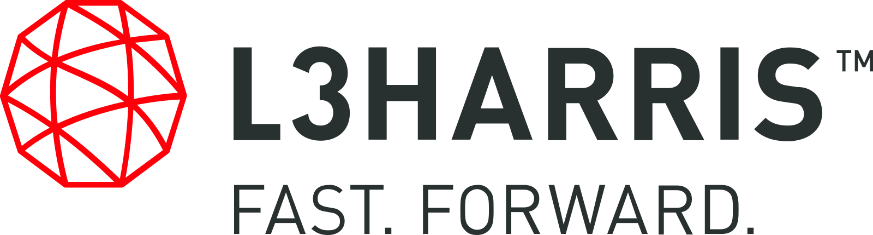 
Cognitive ModelerLocation: 100% RemoteClient: L3Harris TechnologiesDuration: 12 Month Contract-to-Permanent Hire (May Convert to Perm Sooner)Schedule: 9/80 Workweek - 7:30 AM - 5:30 PMTarget Pay Rate: ~$50+ an hr (1.5X OT) (Will Pay More for Stronger Experience)Benefits: Medical, Dental, Vision, and 401(k) options available while on contract*Fully Remote Position - Can be Located Anywhere in the US**Must be Willing to Obtain an Active Secret Clearance While Working*Overview:Supports efforts to develop models in the context of Human-Machine Teaming, fatigue and sustained attention performance impacts, and cognitive workload and multitasking. This will be accomplished through development of new models to address the continuously evolving capabilities of humans and machines. This work digitizes agents and produces readiness estimates for operators to increase the efficiency and effectiveness of training exercises and future operations.Basic Qualifications:BS degree or higher in Engineering, Computer Science, Cognitive Science, or a related technical field (e.g. Cognitive Psychology) is required.Experience developing and/or applying computational cognitive models and/or machine learning models within applied settingsExperience developing models within the ACT-R cognitive architectureExperience with either Python, Java, C++, or other programming languagesAbility to develop and debug nondeterministic, adaptive systemsApplied knowledge in Data Mining / Automated Knowledge Acquisition, Representation and Reasoning SkillsContact Austen for Additional Information and/or to set up an Interview: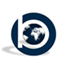 Bentley Staffing ServicesAusten Miller | RecruiterOffice: (813) 510-3037  | Mobile: (903) 422-5794 | LinkedIn | Austen@BentleyStaffing.com